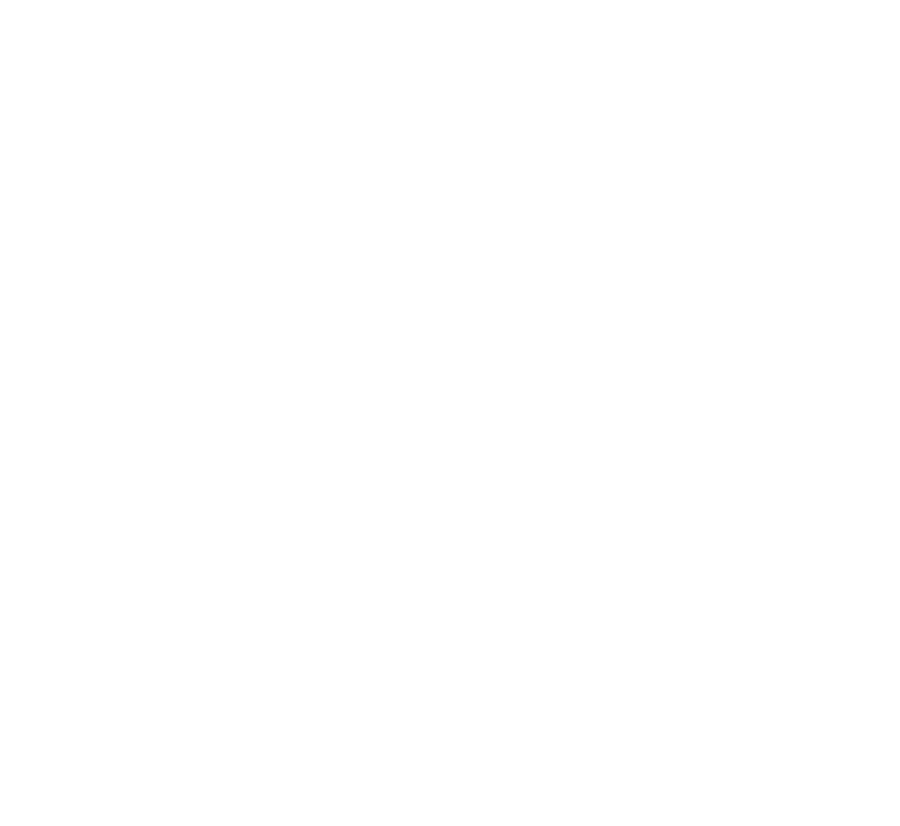 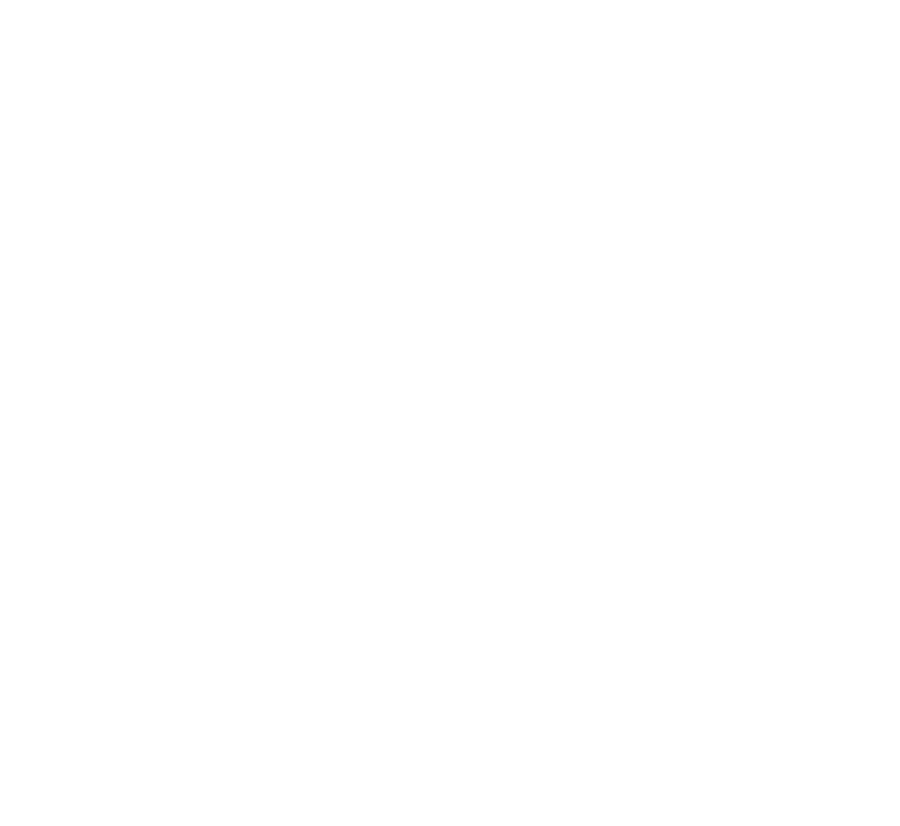 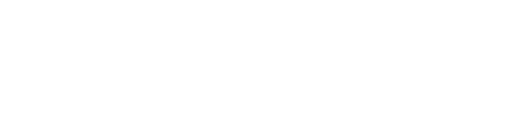 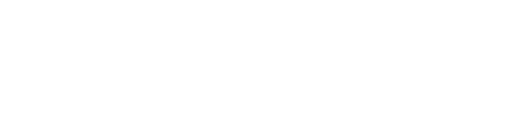 INDEX                                        Page #     Introduction and Purpose ……………………………………………………. 	3 Ethics and Conduct in Purchasing; Vendor Relations…………………… 	4 	Public School Purchasing – Legal Authority…………………………………. 	6 	Purchase Order Process……………………………………………………….. 	9 Methods of Procurement……………………………………………………… 	15 Other Purchasing Procedures…………………………………………………. 	21 Select Purchasing Topics………………………………………………………. 	24 	Requisition/Purchase Order Process – Receipt of Goods/Services…………. 	31 	Appendix List   ………………………………………………...……………… 	34  Appendices A through H ……………………………………………    Pages 35-43  INTRODUCTION AND PURPOSE   The purpose of this Purchasing Manual is to assist all Board of Education employees in the proper purchasing practices to be in full compliance with: New Jersey Public School Contracts Law N.J.S.A. 18A:18A-1 et seq.; New Jersey Administrative Code N.J.A.C. 5:34-1 et seq.; Board of Education Policy;  Other federal, state law and code; NJQSAC SOA Fiscal Management Item #10; and Local Finance Notices – NJ Division of Local Government Services The Purchasing Manual is designed to achieve three (3) goals: Follow the law and board policy on purchasing; Promote efficiency in the purchasing practices; and Achieve savings of money through proper purchasing practices. We ask you, the user of the purchasing system, to help achieve these goals through proper planning.  Please allow yourself enough leeway between generating a purchase order and the actual date materials or services are needed.  Please think of purchasing in terms of a whole year.  What items and services do you need on an annual basis? Through proper planning, we can eliminate much of the frustration that is encountered in all public school purchasing procedures. This manual should be reviewed with department heads, teachers, secretaries, and others who are involved in the purchasing process.  It is imperative that everyone adhere to all purchasing laws and guidelines. If you have any questions concerning the following guidelines, please do not hesitate to call the Purchasing Office, Extension 1130. Mandatory Training All school personnel involved in the requisition and purchasing process shall attend an annual mandatory training session concerning proper purchasing procedures. The training will be presented in two (2) sessions      Session I—Purchasing Procedures All administrators, supervisors and principals, pursuant to N.J.A.C. 5:34-1.1 (b), shall attend this mandatory training session on purchasing procedures.      Session II—Requisition and Purchase Order Process  All school personnel involved in the preparation of requisitions and purchase orders shall attend this mandatory training session.  ETHICS AND CONDUCT IN PURCHASING; VENDOR RELATIONS  All district employees are to practice exemplary ethical behavior in the purchasing process. Employees are to avoid any action that may be considered a conflict with their position with the district and those dealings with vendors who provide goods and services to the district.  All district employees should adhere to the following terms and conditions of the board’s policy on Ethics and Conduct in Purchasing; Vendor Relations. A. Financial Interest in any Contract with the Board of Education--Prohibited No employee or board member may have a direct interest in any contract or agreement for the sale of goods and services to the Board of Education, nor receive any benefit, compensation or reward from any contract for the sale of goods and services to the Board of Education.   Reference—N.J.S.A. 18A:6-8. B. Solicitation/Receipt of Gifts from Vendors -- Prohibited School board members, school officials and employees, or members of their immediate family are prohibited from soliciting, receiving or agreeing to receive any compensation, reward, employment, gift, meal, honorarium, travel, reimbursement, favor, loan, service, or other thing of value from any person, firm, corporation, partnership, or business that is a recipient of a purchase order from the district, or a potential bidder, or an applicant for any contract with the district, based upon an understanding that what is solicited or offered was for the purpose of influencing the board member or school employee in the discharge of their official duties.  This policy shall be consistent with the School Ethics Act—N.J.S.A. 18A:12-21 et seq.   School District Responsibility – Favoritism; Family Members; Businesses School officials and employees who recommend purchases shall not extend any favoritism to any vendor.  Each recommended purchase should be based upon quality of the items, service, price, delivery, and other applicable factors in full compliance with N.J.S.A. 18A:18A-1 et seq. School officials and employees are to avoid recommending purchases from members of their families, businesses that employ members of their families and from businesses in which the official, employee or members of their immediate family have a direct financial interest. School officials and employees who are authorized to sign off on purchase orders and/or to recommend purchases or business transactions by virtue of their signature on the purchase order certify that their actions are consistent with this policy and all applicable statutes. Vendor Responsibility – Doing Business with the Board of Education Any vendor doing business or proposing to do business with the Commercial Township Board of Education, shall neither pay, offer to pay, either directly or indirectly, any fee, commission, or compensation, nor offer any gift, gratuity, or other thing of value of any kind to any official or employee of the Commercial Township Board of Education or to any member of the official’s or employee’s immediate family. No vendor shall cause to influence or attempt to cause to influence, any official or employee of the Commercial Township Board of Education, in any manner which might tend to impair the objectivity or independence of judgment of said official or employee. E. Vendor Certification Vendors will be asked to certify that no official or employee of the Commercial Township Board of Education or immediate family members are directly or indirectly interested in this request or have any interest in any portions of profits thereof.  The vendor participating in this request must be an independent vendor and not an official or employee of the Commercial Township Board of Education. F. Violations of the Policy--Sanctions In accordance with N.J.S.A. 18A:6-8, any school district employee who violates the terms of this policy may be subject to withholding of annual increments, suspension, demotion, school ethics complaint, termination and/or revocation of license to teach or to administer. Conflict of Interest Certification—Request for Proposals and Competitive Contracting Proposals School district employees who are part of an evaluation committee to review responses to Request for Proposals (RFP) and/or to Competitive Contracting proposals will be required to complete a Conflict of Interest certification in accordance with N.J.A.C. 5:34-4.3 (e) (f). Possible Conflict of Interest Any school employee who feels there may be a potential conflict of interest with a recommendation of award with any vendor doing business with the district, is encourage to contact the School Business Administrator for guidance. CRIMINAL CODE CITATIONS  All school employees are reminded of the following New Jersey Criminal Code citations:     Title 2C -- Criminal Code        2C:27-9 Unlawful Official Business Transaction               “A public servant commits a crime of the fourth degree if, while performing his official       functions on behalf of the government entity, the public servant knowingly transacts any business with himself, a member of his immediate family, or a business organization in which the public servant or an immediate family member has an interest.” (N.J.S.A. 2C:27-9) 2C:27-10 -- Acceptance or Receipt of Unlawful Benefit by Public Servant for Official Behavior              “A public servant commits a crime in the fourth degree…if the public servant directly or      indirectly, knowingly solicits, accepts or agrees to accept any benefit, whether the benefit inures to the public servant on another person, to influence the performance of an official duty or to   commit a violation of an official duty.” (N.J.S.A. 2C:27-10)         PUBLIC SCHOOL PURCHASING—LEGAL AUTHORITY   Authority to Purchase—School Business Administrator/Board Secretary The purchase of goods and/or services by a board of education is governed by state statutes, administrative code and board policy.  New Jersey State Law 18A:18A-2(b) assigns the legal authority to the Purchasing Agent (School Business Administrator) to make purchases for the board of education. The Purchasing Agent is the only individual in the school district that has the authority to make purchases for the board of education. The Commercial Township Board of Education by board resolution has authorized Ms. Trish Birmingham, School Business Administrator/Board Secretary to be the Purchasing Agent for the school district. Authorized Purchases All requests for purchases of goods and/or services must be made through an approved purchase order signed by the Purchasing Agent, prior to the goods or services to be received. Purchase Order A purchase order, pursuant to N.J.S.A. 18A:18A-2 (v), is a document issued by the Purchasing Agent authorizing goods or materials to be ordered for the school district or work/service to begin.  No goods or materials may be ordered or work/service be authorized to begin by any other individual in the school district other than the Purchasing Agent. Unauthorized Purchases Any school district employee who orders and/or receives any materials, supplies or services without first going through the approved purchase order process has made an unauthorized purchase.  Unauthorized purchases are a violation of State Law and Board Policy. Penalties listed below may be assigned by the Superintendent of Schools for unauthorized purchases: Penalties for Unauthorized Purchases  First Offense 		Letter in Personnel File 	Pay for Purchase Second Offense 	Suspension 			Pay for Purchase Third Offense 	Loss of Increment 		Pay for Purchase Fourth Offense 	Loss of Employment 		Tenure Charges 	Pay for Purchase Corrective Action for Non-compliance 1. Memo to Administrator If the Purchasing Agent has determined that an unauthorized purchase has been made, a memo will be sent to the responsible administrator advising the administrator of the unauthorized purchase. The Superintendent of Schools shall receive a copy of the memo. 2. Memo to Superintendent The responsible administrator shall prepare a memo explaining the reasons why proper purchasing procedures were not followed.  The memo will be attached to the purchase order and a copy of the memo will be sent to the Superintendent of Schools.  3. Letter to Vendor The Purchasing Agent will also send a letter to the vendor who provided either unauthorized services or goods.  The letter will advise the vendor that payment may not be made for the unauthorized purchase.  The Board Attorney will be copied on the letter. At any time, during the Corrective Action Process (CAP), the Superintendent may invoke the penalties for non-compliance.   District Sanctions to Violations All district employees are reminded that the school district may receive sanctions because of unauthorized (confirming) purchases. Employees are to note the following consequences of such actions: 1. Withholding of State Aid—N.J.A.C. 6A:23A-5.4 The Commissioner of Education may withhold State funds from any school district that fails to obey the provisions of the Public School Contracts Law—N.J.S.A. 18A:18A-1 et seq. 2. NJQSAC Fiscal Management SOA #10 The school district is subject to losing NJQSAC points by not being in compliance with the Fiscal Management SOA Item #10. 3. Audit Finding and Recommendations All financial transactions are subject to audit review. The district may receive an audit finding and recommendation for unauthorized (confirming) purchases. Repeat audit findings may lead to sanctions against the school district. Purchasing Prohibitions 1. Employees Prohibited from Signing Contracts--Prohibition Board of Education employees are prohibited from signing any contract offered by a vendor. The power to sign and execute contracts after Board of Education approval lies with the Board President and the Board Secretary. Contracts signed by an employee shall be considered non-binding by the Commercial Township Board of Education with the employee accepting full responsibility for the costs of the contract. 2. Reimbursements; Employee--Prohibition The Board of Education only recognizes an employee reimbursement purchase order when it pertains to tuition reimbursement, pre-approved travel, meals, and conferences.  The Board will not reimburse employees for items and goods personally purchased by the employee.  3. Student Activity Accounts--Prohibition Purchases made through Student Activity Accounts may not be reimbursed with Board funds.     Purchase orders made payable to Student Activity Accounts for the aforementioned purpose will not be signed by the Purchasing Agent. 4.   Private Purchases -- Prohibited Goods and services procured by the Commercial Township Board of Education are exclusively for the use of the board and if applicable, other public and non-public schools.  These goods and services are purchased through the signed purchase order process. Employees of the Commercial Township Board of Education are prohibited from purchasing privately goods and/or services off the bid prices and quotation prices offered by the vendors to the board of education.  Purchasing Guidance 1. Cancellation of Purchase Orders--Guidance All requests to cancel purchase orders must be made in writing to the Business Office.  Reasons explaining the need to cancel the purchase order must be outlined.  The Purchasing Agent maintains the sole right to cancel purchase orders. 2. Contracts; Purchase Order Required--Guidance The award of contract to a vendor approved by the Board of Education at a public meeting does not automatically authorize any employee to use the services of, or purchase materials from, the vendor. All contract purchases require the issuance of a purchase order authorizing the purchase of services and/or goods and materials from the vendor. N.J.S.A. 18A:18A-2 (v). 3. Preview of Materials--Guidance All staff members must receive permission from administrators, supervisors, or principals to preview materials.  After the preview process has been completed, the item must be returned.  If there is a desire to purchase the previewed item, then a purchase order must be prepared for a new item.         PURCHASE ORDER PROCESS   A.  Preparing a Requisition The person who prepares the requisition has certain responsibilities before the order is sent to the administrator, supervisor, or principal for approval.  He/she is to ensure the following: Requisitions are typed -- All requisitions are to be typed.   Vendor’s Name--All Board checks are made payable to the vendor name (top line) listed on the purchase order/requisition.  Please ensure the proper vendor name is printed on the requisition. Vendor’s Complete Address -- The purchase order must include the vendor’s complete address and phone number.  Post Office Box addresses by themselves are not acceptable unless they are of major well-known companies.   Current Budget Year Included -- The current budget year must be included in the body of the Purchase Order/Requisition. Description of Items, Services, Costs and Catalogue Numbers -- Items and/or services requested are to be described clearly with correct and up-to-date catalogue numbers and costs.   Shipping Costs--Shipping and handling costs are to be added to all purchase orders.  Please read the catalogue or contact the vendor to determine the actual shipping and handling costs.       If you are unable to ascertain the actual charges, type:     “10% Estimated Shipping and Handling”       If there are no shipping and handling charges, type on requisition/purchase order:   “Shipping and Handling Included” Delivery Address--Attention of -- The delivery address should include a name of a person or a specific department. Delivery, Types of --- The Board of Education recognizes two (2) types of delivery. a.   INSIDE DELIVERY Items are to be delivered to a Board of Education location and taken off the truck by transportation carrier personnel and brought to a designated area inside the school or office building. b.   SPOTTED DELIVERY  Items are to be delivered to a Board of Education location and taken off the truck by transportation carrier personnel and brought to a designated area inside the school or office building.  Transportation carrier personnel or specialized individuals are responsible to then uncrate, setup, assemble items to determine good working order and remove all debris to the satisfaction of the Commercial Township Board of Education within five (5) working days. Please ensure that all purchase orders have the correct delivery designation. 	 Total Cost -- Please include the words “Total Cost” on the purchase order with the actual amount of the order.     Minimum Order -- the minimum order amount for all purchase orders is $25.00.  Please try to plan and combine orders to exceed the $25.00 limit.  Please verify your figures for accuracy.  Please note: The Board of Education is exempt from paying New Jersey Sales Tax. Budget Account Number -- Please be sure the correct Budget Account Number is typed on the requisition. State Contract Orders -- When ordering through State Contract vendors (minimum order $100.00) please include on the requisition:State Contract Number; 1NJCP must be included on all State Contract requisitions and purchase orders; Shipping and Handling Included; and Appropriate documentation when required.             Special guidance will be issued as it pertains to State Contract purchases. Quotations -- If quotations are obtained, please attach to the purchase order a copy of each written quotation received.  Please type the quotation date and the quotation number.  Bids -- If bids are obtained, please include the following  on the requisition:  Bid Date; and Bid Number.  	 Staple Purchase Orders--Purchase orders are to be stapled if two or more purchase order forms are used for the same order. Multi-Page Requisitions–Limit Two (2) Pages – There will be times where there is a need to order a large amount of items from one vendor.  The number of pages of requisitions is limited to two pages per order.  For orders in excess of the two page limit, please follow the procedures below:   Type on the body of the requisition what is being purchased Example:  School Supplies, Office Supplies, etc. Type on requisition:   “See attached list”      List should be neatly typed or downloaded from company website and should include quantities, full description of items, unit price and total price. Attach three (3) copies of the list to the purchase order (our office attaches these copies to the various copies of the purchase order). Type on requisition the full price and any shipping/delivery costs. B.  Responsibilities of Administrator/Supervisor or Principal – Reviewing a Requisition Administrators/supervisors and principals must ensure the following is reviewed before the requisition is sent to the Superintendent: 1. Funds Available They must check to determine if funds are available in their budget to cover the amount of the purchase order. 2. Requisition Completion  They must check to determine that items 1-15 previously noted (Responsibilities of the Originator) have been properly completed. 3. Signature on Purchase Order (only used on emergency basis) The requisition/purchase order must be signed (no rubber stamps, please) and sent to the Superintendent’s Office. By signing the requisition/purchase order, the administrator/supervisor or principal is certifying that funds are available in the budget account line to cover the cost of the purchase. 4. Requisitions are to be approved online by the appropriate administrator. 5. Purchase Order Rationale Form (Exceptions Noted) The Purchase Order Rationale Form shall be signed and submitted with the requisition/purchase order.   (Placed on top of requisition/purchase order). 6. Approval of Principal Central office administrators and supervisors have been notified that whenever they order equipment for the instructional staff of the various schools, the purchase order must be approved by the school principal.  The principal must co-sign the purchase order for equipment purchases.    	It is the responsibility of the central office administrator/supervisor to obtain the signature of the principal. 7. Originator Copy  The originator copy of the purchase order remains in the office of the administrator/ supervisor/principal.  When preparing a requisition, please retain a copy for your files. 8. Receiving Copy  Once the purchase order has been posted and mailed to the vendor, the Business Office will send the Receiving Copy of the purchase order back to the school or office.  If you do not receive the Receiving Copy within two (2) weeks of signing the purchase order, please contact the Business Office. C.  Responsibilities of the Superintendent of Schools Upon receipt of the purchase order/requisition, the Superintendent’s Office stamps the date and time on it.  The Superintendent reviews and determines the educational or operational value of each purchase order.  The Superintendent reviews each Purchase Order Rationale Form and if satisfied signs and approves the purchase order.                               The requisition/purchase order is then signed by the Superintendent and is sent to the Business Office. D.  Responsibilities of Business Office The Purchasing Agent reviews each purchase order.  Special attention is given to the following: Available Funds—The Requisition system will not permit a requisition to be finalized if there are insufficient funds in the account.  If preparing PO, be sure to check for funds availability. What is being ordered and the cost--The Purchasing Agent reviews the technical aspects of the purchase order to ensure compliance with State Law and Board Policy. The Business Office checks the cost of each item and determines if it can be purchased from another vendor at a savings. The Business Office also reviews whether the purchase order exceeds:  The Quotation Limit          $  4,350.00  The Bid Limit                    $29,000.00 3. Document Check – State Law Pursuant to various State Laws, the Purchasing Agent must ensure the following documents are on file in the Business Office before the purchase order is signed and processed: Affirmative Action Evidence – Contracts $29,000.00 and over (cumulative) Business Registration Certificate (BRC) – Purchases $4,350.00 and over Chapter 271 – Political Contribution Disclosure Form (PCD)                              Purchases over $17,500.00 (cumulative) Iran Financial Disclosure Form IRS W-9 Form  Review of Purchase Order -- The purchase order is also reviewed for technical aspects such as: Account number missing or incorrect; Shipping charges added; Signatures missing; State contract numbers incorrect/missing; Vendor address incomplete; and Other items as listed in Section A. Incomplete or improper purchase orders/requisitions will be returned with a memo explaining deficiencies.  See copy of memo in Appendix. If the Purchasing Agent is satisfied, he signs the purchase order and/or approves the requisition.  The Business Office will then: Issue a purchase order number; Enter the purchase order in the computer; and • Mail the purchase order to the vendor. The purchase order process, as explained, may take 5 – 10 days to complete.  Please plan accordingly. Transfer of Funds--The Business Office processes purchase orders only if there are appropriate   funds to cover the purchase.  Purchase orders lacking sufficient funds are sent back to the originator for a request to transfer funds. All letters requesting a transfer of funds are to be sent to 	    	 	Ms. Trish Birmingham, Business Administrator/Board Secretary All transfers of funds have to be approved by the Board of Education at a public meeting. In certain cases some transfer of funds requests must be sent to the State Department of Education for review.  Substantive transfers of money (more than 10% of the budget line item) must be approved by the State.  Purchase orders that require a transfer of funds will be mailed to the vendors the day after the State Department of Education approves the transfers. E.  Responsibility of the Vendor The Business Office sends to the vendor the purchase order and the voucher.  The vendor is to sign the voucher and return it to the Business Office with an invoice.  If you receive a signed voucher, return it to the Business Office.  A check is prepared for the vendor once the Business Office has a  Signed Voucher 		• 	Invoice All Packing Slips 	• 	Receiving Copy (Blue) Signed The award of contract to a vendor approved by the Board of Education at a public meeting does not automatically authorize any employee to use the services of, or purchase materials from, the vendor. All contract purchases require the issuance of a purchase order authorizing the purchase of services and/or goods and materials from the vendor.   METHODS OF PROCUREMENT   A.   Bids (Purchases that exceed the bid threshold--$29,000) This method is used for procuring goods, materials, services and public work projects that exceed the board of education approved bid threshold of $29,000.        Examples of Bidding: 	       	Building Services Department 	 	Technology 	Plumbing, Electrical, HVAC work 	 	 Computer Supplies/Equipment       	Custodial Supplies 	 	 	             Printers / Computer        	Public Works Project  	 	             Interactive Boards 	      	Food Services Department*                            Title I Testing 	Groceries and Canned Goods  	 	 Test Scoring Services 	       	Pest Control Services 	       	Baking Goods—Rolls, Bread                 	  Athletics                                        	       	                                                                          Footwear 	             District  	 	 	 	 	  Athletic Supplies/Equipment 	             Furniture 	 	 	 	 	  Physical Ed Supplies/Equipment 	                                                      AV Equipment                                                    Calculators Award of Contract--Lowest Responsible Bidder The common thread of all these bids is that the district has to award the contract pursuant to N.J.S.A. 18A:18A-4 (a) to the lowest responsible bidder. *Subject to Federal Guidelines 7 CFR 210.21 and 2 CFR Part 200. Bids and Purchasing: 	 	1. Bid Limit -- $29,000 The Commercial Township Board of Education is restricted by New Jersey state law on how much money can be spent by the district for the entire year on materials, supplies, and services. This restriction is called the bid threshold or bid limit.  The bid limit is $29,000.  This means that any specific item, class of items, and/or services of a similar nature, purchased by the school district totaling in the aggregate more than $29,000 for the entire year, must be competitively and advertised for bid. This restriction is for the entire district and not by location or schools. You cannot circumvent the law by splitting purchases to be under the $29,000 bid limit. Administrators that have purchases that may exceed the $29,000 bid limit, are to contact the Purchasing Office to begin planning the bid process. The formal bidding process takes about 6-8 weeks to complete as explained the Appendix under Bid Process.  	2. Annual Bids The Board of Education, to be in compliance with N.J.S.A. 18A:18A-9, requests that central office department administrators and supervisors and school principals start to plan and prepare for Annual Bids.  The proposed time lines are as follows: 3. Bidding: Time Frame As stated before, the formal bidding process usually takes about 6-8 weeks from start to finish.  Please plan appropriately.  An outline of the bidding process is located in the Appendix. 4. Exceptions to the Bid Limit New Jersey State Law allows for some exceptions to the bid requirements.  There are approximately twenty (20) exceptions where a Board of Education does not have to go for bid for goods and services. Some of them are: Purchasing through New Jersey State Contract; Professional services as outlined by New Jersey law; Textbooks, kindergarten supplies, student produced publications, library and educational    goods; Legal notices, food supplies, milk, utilities, insurance, election expenses, travel and conferences; and Contracts with other government entities; county and state colleges. * These purchases may be subject to the quotation process pursuant to N.J.S.A. 18A:18A-37(a) if practicable. The Purchasing Agent should be contacted concerning exceptions to bidding. B.   Quotations (Purchases that fall between $4,350 and $28,999) This method of procurement is used for contracts for goods, materials, services and public works projects that in the aggregate are between $4,350 and $28,999. 	 	Examples:         Award of Contract—Price and Other Factors The board of education, is obligated to solicit at least two (2) competitive quotations and award the contract pursuant to N.J.S.A. 18A:18A-37 (a), to the vendor whose response is most advantageous, price and other factors included.  Quotations and Purchasing 1. Quotation Limits--$4,350 through $28,999 The quotation limit (threshold) is now $4,350.  This means that any specific item or group of items of a similar nature purchased by the school district, totaling more than $4,350 and less than $29,000 for the entire year, must be competitively quoted or advertised for bid at the discretion of the Purchasing Agent. You cannot circumvent the law by splitting purchases to be under the quote threshold. 2. Quotation Process All quotations shall be in writing and will be coordinated by the Office of the Purchasing Agent.  When a quotation is deemed necessary, the Administrator or Principal is asked to contact the Purchasing Office.  The Purchasing Agent will review these quotation specifications to determine whether they are set up to provide open and competitive quotations. Please note: The formal quotation process could take about 2-4 weeks from start to finish. There will be no telephone quotations except in a case of extreme urgency. 3. Receipt of Two (2) Quotations Pursuant to N.J.S.A 18A:18A-37(a) the school district shall solicit two (2) quotations, if practicable. Evidence of the quotation process shall be kept on file.  A copy of the quotation shall be attached to the purchase order. C.  Request for Proposal—RFP    --   This method is preferred for the following contracts:        Professional Services   			Academic/Operational Services        	Medical     (Contracts less than $29,000) 	      Auditing; Accounting 	 	 	Instructional Improvement 	      Legal 	 	 	 	 	Educational Consultants 	      Engineering, Architectural              	Professional Development Award of Contract—Evaluative Criteria The RFP method is designed to award the contract to the vendor based upon a list of criteria which include as recommended by the New Jersey State Comptroller’s Office with the Best Practices in Awarding Service Contracts (2010) Technical  Submission of narrative how firm will provide services; planned approach; measurable results Understanding how services will be provided Management  Business organization; staffing Experience; and Knowledge of district Cost  Fee proposal submission; cost analysis The contract for an RFP contract does not; I repeat does not have to be given to the respondent who submits the lowest price. The evaluative criteria process is designed to award the contract to the respondent whose response will provide the highest quality services at fair and competitive prices.  D.  Competitive Contracting (Certain Contracts over $29,000) This procurement method is used for certain contracts over $29,000.00. The district can only use this method for contacts that are outlined in NJ State Law 18A:18A-4.1. Some of the examples that are permitted are Proprietary Computer Software for Board Use Student Data Warehousing Student Information System Business Office; Human Resources Software Professional Development Services Educational Consultant Services Instructional Improvement Services The award of contract is similar to the RFP award of contract.  It is based upon the same evaluative criteria which is designed to award the contract to the respondent whose response will provide the highest quality services at fair and competitive prices. The administrative process of Competitive Contracting as outlined in N.J.S.A. 18A:18A-4.1 et seq. and N.J.A.C. 5:34-4.1 et seq. is a rather lengthy process and make take 6-8 weeks to complete. E.  State Contract Purchasing  Pursuant to N.J.S.A. 18A:18A-10 (a), a Board of Education may purchase goods and services through New Jersey State Contract vendors.  If the purchase exceeds the bid threshold, the Board of Education must adopt a resolution awarding the contract. It is the recommendation of the Purchasing Agent to procure the following equipment and supplies from New Jersey State Contract vendors. 	 	   Office Supplies and School Supplies The Purchasing Agent will distribute separate memos highlighting State Contract vendors who sell Office Supplies and School Supplies.  Please review these memos with your staff. If you plan to purchase Office Supplies and School Supplies from the State Contract vendor, please follow the instructions on the memo. 	 	   Computers If you plan to purchase computers, please adhere to the following process prior to completing purchase orders for computers. 	• 	Contact the Information Technology Coordinator Please contact the Informational Technology Coordinator at Ext. 2150.  She will be able to assist you with the technical aspects and the State Contract requirements of purchasing computers.   	 	  Copiers—Approvals Needed—Superintendent, SBA and Board of Education If you plan to purchase a copier, please contact the purchasing office at Ext. 1130.  All purchases of copiers must be pre-approved by the Purchasing Agent and the Superintendent of Schools. All purchase of copiers through the State Contract GSA pricing require board of education approval pursuant to the requirements of N.J.A.C. 5:34-9.7.       Other State Contract Purchasing The School Business Administrator is required to have board of education approval for all NJ State Contract purchases that exceed the bid threshold. All NJ State Contract purchases will be verified by the Purchasing Agent prior to processing. 	 	Purchase Order Requirements--State Contract  	 	All purchase orders made through State Contract vendors shall include the following: State Contract Number; State Contract System Identifier—1 NJCP Notification of Award attached to the purchase order Approved State Contract price list Shipping and Handling included            OTHER PURCHASING PROCEDURES   A. Cooperative Purchasing The Commercial Township Board of Education may contract with Educational Data Services of Saddle Brook, NJ, or other cooperative purchasing agencies, to purchase items such as: Office Supplies   	4.  School Supplies Copy Duplicator Paper 	5.  Art Supplies Science Supplies 		6.  Industrial Arts Supplies The Purchasing Agent shall provide to all administrators, supervisors and principals specialized training on using cooperative purchasing services. B. Emergency Contracts Emergency contracts are strictly regulated by N.J.S.A. 18A: 18A-7.  A situation must exist affecting the health or safety of the occupants of school property that requires the immediate delivery of articles or the performance of a service to alleviate the emergency. The emergency contract process is reviewed in the Appendix.  Please note that the Superintendent of Schools must be notified first of all emergency purchase requests. Only the Purchasing Agent may award an emergency contract. C. EUS—Extraordinary Unspecifiable Services The EUS procurement method is used for the procurement of insurance and insurance consultant services. The Purchasing Agent will coordinate all EUS activities pursuant to N.J.S.A. 18A:18A-5 (a) (10) and N.J.A.C. 5:34-2.1 et seq. D. Federal Funds—Procuring Goods and Service When Using Federal Funds All non-federal entities (school districts) are to follow NJ Public School Contracts Law when procuring goods and services using federal funds except where the federal standards detailed in 2 CFR Part 200 are in conflict or more restrictive. Effective July 1, 2015, school districts when procuring goods and services using federal funds, are to comply with the Uniform Administrative Requirements—2 CFR Part 200. Federal Funds Procurement Thresholds—More Restrictive 	More Restrictive 	         Procurement 	   Threshold 	 	 	Activity 	 	 	 	             Citation_______ 	Less than $3500          Micro-purchase; sound business practices 	       200.320 (a); 200.67 	$3500-$28,999 	         Use of Quotations; Use of RFP’s 	 	      18A:18A-37 (a) $29,000 or more         Use of Bids; Use of Competitive Contracting       18A:18A-4 (a) 	 	 	 	        Formal advertising 	 	 	 	      18A:18A-4.1 et seq. A more comprehensive Threshold Chart will be distributed by the Purchasing Agent. E. Increasing a Purchase Order Amount There may be times where a purchase order amount has to be increased to meet the needs of the district. The School Business Administrator, in accordance with N.J.A.C. 6A:23A-6.10 will identify and investigate the reason(s) for any increase to a purchase order. An appropriate form to request an increase has been prepared and is available from the Business Office. F. Purchase Order Requirements The Purchasing Agent must receive from vendors certain legal documents prior to issuing a purchase order. Depending on the amount of the purchase order in the aggregate the following documents must be in the possession of the Purchasing Agent: Affirmative Action Evidence—Certificate of Employee Information Report Business Registration Certificate from the State of New Jersey Chapter 271 Political Contribution Disclosure form Iran Financial Disclosure Form IRS W-9 Form See the Appendix for the Purchase Order Requirements Chart G. Renewal of Contracts—Services Any vendor contract for services other than professional services, may be extended or renewed by the board of education pursuant to the terms and conditions of N.J.S.A. 18A:18A-42 (o). The major conditions are as follows: Renewal contract is awarded by board resolution; No contract shall be extended so that it exceeds five (5) consecutive years; Any price increase shall not exceed the quarterly Index Rate; and Terms and conditions of the contract remain substantially the same. The Purchasing Agent will notify all administrators in March of the preceding fiscal year of any vendor contracts that are eligible for renewals. H. Student Activity Account Purchases Pursuant to State Law N.J.S.A. 18A:18A-5(a) (21), purchases made through Student Activity Accounts that exceed the bid threshold shall be awarded by the Board of Education at a public meeting. Examples of items purchased through Student Activity Funds that may require board approval are: Class Gift 	 Class Rings Field Trips Proms Yearbooks   SELECT PURCHASING TOPICS   A. Field Trip Transportation The district has secured through the competitive bid process, prices for various types of transportation vehicles needed for approved field trips. A special bulletin has been issued to all administrators and principals. All employees are reminded of the following guidance as it pertains to field trip transportation: Purchase order must be prepared and processed prior to the date of the field trip. Attached to the field trip transportation purchase order is a copy of the board of education resolution approving the destination of the field trip. The approved list of bus companies and corresponding prices are to be used whether the field trip is paid through board of education funds (PO) or student activity funds. All field trips using board of education funds (purchase order) shall be part of the instructional program, have an educational value and shall be reasonable in cost.  Field trips solely for student entertainment are prohibited when using public funds.  A board resolution approving the field trip must be attached to the purchase order. The cost of field trips may be borne by the pupils’ parents with the exception of pupils in special education classes and pupils with financial hardship. Reference—N.J.S.A. 18A:36-21 B. Meals; Refreshments and Catering The State of New Jersey Department of Education has provided guidance to school districts through Administrative Code N.J.A.C. 6A:23A-5.8 on board expenditures for meals and refreshments. The expenditure of public funds for meals and refreshments may be used for the following: 1. Permitted Activities for Meals; Refreshments; Catering Student Activities Reasonable costs for light meals and refreshments directly related to activities that benefit students and are part of the instructional program are permissible.  These activities must be part of the instructional program and not solely for student entertainment. Parent Activities Reasonable costs* for light meals and refreshments for parent activities are permissible.  It is expected that expenditures for this purpose will be minimal and infrequent—State code. Dignitaries Reasonable costs* for light meals and refreshments for dignitaries as defined in State code, are permissible. Board Member Meetings -- N.J.A.C. 6A:23A-7.12(f) Light meals and refreshments* are permitted for all board members and for employees who are required to attend a board of education meeting. *Please note that costs for light meals and refreshments are limited as follows: Breakfast 	$  5.00 per person Lunch 	$  7.00 per person 	Dinner 	$10.00 per person  	(NJ OMB Circular 12-14OMB Section XI—Letter J) Documentation Required—Light Meals and Refreshments Documentation must be provided to support expenditures for light meals and refreshments.  The following information is to be provided on the Purchase Order Rationale Form: Description of the activity; Purpose/justification of the activity; goal; objectives; Make-up of the group receiving the meals; and Names of employees and board members included in the group. 2. Prohibited Activities—Meals and Refreshments Athletic Activities Light meals and refreshments served to guests at any athletic event, game or contest are not permitted. Staff and Employees of the School District Light meals and refreshments are not permitted for employees and staff of a school district, unless the staff member or employee is essential to a student activity where light meals or refreshments are being served. Honoring Employees Receptions, dinners or other social functions held for or honoring any employee or group of employees are not permitted when public funds are being used. 3. Purchase of Food Supplies – Supermarkets New Jersey state law and code excludes the purchase of food supplies from the bidding process if the food supplies are for the school cafeteria or home economics classes.  Many schools and office have prepared purchase orders to: 	 	Names of Supermarkets Food supplies purchased from the supermarkets shall be in compliance with state law and code and only for the approved list of situations.  All purchase orders, including student activity account purchases, are subject to review by Department of Education (DOE) officials and auditors. 4. Food Supplies New Jersey Administrative Code 6A:23A-16.5(b) clearly notes that food supplies include those supplies that are “eaten or drunk.” Administrators are to ensure that purchases from the supermarkets have only items listed that follow the code. The Business Office will review the register receipts and highlight those items that do not follow the code. C. Miscellaneous Permitted and Non-Permitted Purchases 1. Permitted Purchases • Commencement; Convocation Activities All reasonable costs for commencement; convocation activities are permitted. • Field Trips / Extracurricular Activities All field trips using board of education funds (purchase order) shall be part of the instructional program, have an educational value and shall be reasonable in cost.  Field trips solely for student entertainment are prohibited when using public funds.  A board resolution approving the field trip must be attached to the purchase order. • Library Books; Magazines, Videos/DVD’s/CD’s All library books; magazines and multi-media presentation materials shall be for educational or operational purposes. • T-Shirts The Superintendent will consider, on a case by case basis, requests for the purchase of TShirts.  It is strongly encouraged that purchases of T-Shirts be made through the appropriate student activity account. 2. Non-Essential and Prohibited Purchases Carnivals 	•   Plaques-Local Determination Gifts for Employees 	•  Bereavement flowers; baskets Teacher appreciation gifts/activities 	•  Student entertainment The list is not all-inclusive and items may be deemed non-essential by the Superintendent during the course of the school year. D. Textbooks; Approval and Purchase 1. Approval of Textbooks In accordance with state law (N.J.S.A. 18A:34-1), all textbooks must be approved by the Board of Education prior to their use in the educational program.  Purchasing textbooks that have not been approved by the Board of Education is a violation of state law.  The Director of Curriculum, has set up procedures to have textbooks approved by the Board of Education. 2. Textbook Approval – Board of Education Resolution The procedure for obtaining Board approval is: Complete the District Textbook Evaluation and Approval form Submit textbook and form to the Office of Curriculum and Staff Development, who will   prepare the Board resolution. 3. Purchase of Textbooks and Curriculum Department Review New Jersey Administrative Code 6A:23A-9.3(c) (12) requires the purchase of textbooks to meet one of the following conditions: The purchase is in accordance with a textbook replacement plan; Textbooks have been identified as stolen or destroyed; or A change in curriculum or new edition requires a new textbook. It is important that all purchase orders for textbooks withstand any state or district audit review.  The following documentation shall be attached to each purchase order for textbooks: 	 	● Textbook Order Rationale Form (See Appendix)  	     This form which must be completed and attached to the front of the             purchase order requires the administrator or supervisor to explain the reason for the purchase; and  provide documentation that the textbook was pre-approved. Budget Accounts As always, only textbooks and teacher editions of the textbooks may be purchased from the “640” object code.  All other books and reading material must be purchased from the “600” or “610” series accounts. E. Books; Purchasing Procedures 1.   Purchase Orders Processed—Once a Month The Purchasing Office, to ensure compliance with Public School Contracts Law and board policy, will now process all purchase orders for books and workbooks that require board of education approval, once a month. The Purchasing Office will hold all purchase orders for books and workbooks to determine whether the total cost of the purchase orders exceed the bid threshold. If the total cost of the purchase orders exceeds the bid threshold then the Purchasing Office will prepare the appropriate board resolution.  After the board of education adopts the resolution to purchase the books/workbooks, the purchase orders will be signed and processed if all the documents required are on file. The Purchasing Office will use the Superintendent’s deadline for agenda items for this process.  Purchase orders for books and workbooks received after the deadline will be held for the next board meeting. 2.   Purchases Must be Planned All schools/offices buying books and workbooks must now plan appropriately. Administrators and supervisors are to direct teachers and staff members to have all purchase orders ready before the deadline or otherwise they will have to wait for the next board of education meeting. 	3.   Online Pricing or Price Quotations  	 School principals are to ensure that purchase orders for books and workbooks be presented to the Superintendent with pricing that was obtained through the book company representative or by using online pricing.      4.    Purchase Order Review – Online Pricing or Price Quotations Each purchase order for the purchase of books and workbooks will be reviewed by the Purchasing  office.  It is expected that attached to the purchase order will be either: Copies of the price quotation received from the sales representative; or Copies of the online pricing obtained from the company’s website. Shipping and handling costs must be confirmed by the sales representative or the customer service  number. Any book purchase order that does not have either the price quotation from the sales representative or copies of online pricing will be returned. Use of Catalog Pricing – PROHIBITED Using written paper catalogue pricing is prohibited.  All book prices must be obtained by contacting  the sales representative or by obtaining the prices online. F. Travel Reimbursement--Purchase Order—Conferences and Workshops The State of New Jersey, pursuant to N.J.S.A. 18A:11-12, has adopted strict travel guidelines for school districts to follow. All school officials and employees seeking travel reimbursement must adhere to the law and travel administrative code—N.J.A.C. 6A:23A-7.1 et seq. At a minimum, reimbursement purchase orders for travel must meet the following requirements: Written Approval of the Superintendent—prior to travel event The travel shall be approved in writing by the Superintendent prior to the travel event. Documentation shall be provided with the purchase order for reimbursement. Board of Education Approval—prior to travel event The travel shall be approved by resolution at a public board of education meeting, again, prior to the travel event.  A copy of the board resolution shall be attached to the purchase order. Reimbursement Procedures Prior to being reimbursed for approved costs for the travel event, the following must be presented with the purchase order when applicable Approvals in writing; Travel Report; Receipts for hotel and meals (when applicable); Mileage Travel Form; Driver’s License; Vehicle Registration; Insurance Card; and 6. Other documents when requested. All public school employees are to review all board policy and school administrative procedures with the School Business Administrator prior to planning for the travel event. Purchase Order Deadline—Annual Notification The deadline for submitting purchase orders for the current operating budget is on or about May 1, unless on an earlier date set by the Superintendent. (Purchasing Freeze) Exceptions to the deadline date may be for purchases of the following: End of the year activities—field trips, graduation, assemblies; Employee contractual obligations—tuition reimbursement; Emergency contracts; State and/or federal funded program grant programs; Travel reimbursements; and Other goods, materials or services approved by the Superintendent  REQUISITON/PURCHASE ORDER PROCESS    Receipt of Goods/Services  A.  Processing the Requisition/Purchase Order--Design of Purchase Order  The purchase order is made of six (6) sheets.   Listed below are the names and the purpose of each sheet.  (A Requisition becomes a purchase order after all required administrators have approved the requisition in the Business Office Software System). B.  Receipt of Goods and Services The originator of the purchase order should follow the following process when receiving materials, goods, and services. 1. Receipt of Items Ordered 	 	 It is important that all items received be immediately checked.  Please note the following: Obtain receiving copy of purchase order and packing slip of items ordered. Open boxes and check off items received on the receiving copy and the packing slip. If all items are enclosed, then sign and attach packing slip to the receiving copy of the           purchase order. The school principal/office supervisor should sign the receiving copy and send it with           the packing slip to Business Office, c/o Accounts Payable   Receipt of Goods and Services—Responsibilities of Administrators; Supervisors Administrators and supervisors are to ensure that all goods received have been checked in for accuracy. If the goods received match the purchase order and the packing slip then the administrator should do the following: Sign the packing slip to confirm receipt of delivery of goods; Sign the Receiving Copy (blue slip) of the purchase order;  Sign any invoices that may have been submitted with the order; and  Send all items to the Business Office c/o Accounts Payable within seven (7) days of the    	receipt of goods.      Accounts Payable Procedures—Notification Process—Unreturned Paperwork There will be instances where the Business Office Accounts Payable will send a courtesy reminder to any school or office that has not returned the paperwork in a timely fashion. The following procedures have been approved by my office: • Thirty (30) Day Notice—Original The Accounts Payable Office will send a reminder notice to all schools and offices that have not submitted their paperwork after 30 days of receipt of the invoice. • Second Notice—Seven (7) Days The Accounts Payable Office will send a second reminder notice seven (7) days later if no paperwork is received from the school or office. • Final Notice—Seven (7) Days The Accounts Payable Office will send a Final Notice reminder seven (7) days later if not paperwork is received from the school or office • Superintendent’s Office Contacted—Three (3) Days The School Business Administrator will contact the Superintendent of Schools after three (3) days if the paperwork is not received from the school or office. All receiving copies of purchase orders and packing slips should be signed and sent to the Business Office within seven (7) days of receipt of items. The Commercial Township Board of Education has an excellent reputation for paying its bills in a timely fashion.  We ask that all employees assist in maintaining this fine reputation.  2.   Problems Encountered with Receipt of Goods  Problem:  Back Orders 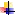  	Sometimes items ordered will not be received in the first shipment.  This is known as a back order.  The packing slip will have back order written on those particular items. Process to Follow:  Back Orders If the order is incomplete because there is a back order, do not wait for the next shipment.  Please do the following: Mark on your receiving copy of the purchase order those items you did not receive. Make and keep a copy of your receiving copy and the packing slip. Send the original receiving copy and packing slip to the Business Office.   Upon receipt of the back order in the next shipment, check off your copies of the         receiving copy and the packing slip and send both copies to the Business Office.   Problem:   Items Missing from Order  Sometimes items are marked on the packing slip that they were delivered but are missing from your shipment.   	 	Process to Follow:  Items Missing Call the company and tell them what was missing. Mark on the receiving copy and packing slip what items were missing. Make and keep a copy of your receiving copy and the packing slip. Send the original receiving copy and packing slip to the Business Office. Upon receipt of the missing item in the next shipment, check off your copies of the         receiving copy and the packing slip and send both copies to the Business Office.  Problem:   Items Damaged; Wrong Item Sometimes you will receive items that are damaged or the wrong item.                    Process to Follow:  Items Damaged; Wrong Item Call the company and ask them what the procedure is for returning damaged or wrong items.  Return the item(s) to the company. On the receiving copy and the packing slip, mark what items were returned and the                         reasons for being returned.  Please note how the items were returned (UPS/PO/Vendor Pick Up). Send the receiving copy and packing slip to the Business Office. Upon receipt of the missing/wrong item in the next shipment, check off your copies of the receiving copy and return to Business Office.  Problem:  Discontinued Item 	 	Sometimes the items you requested have been discontinued. 	 	  Process to Follow: Discontinued Item 
		Mark on the receiving copy (blue) of the purchase order “discontinued.” 
		Do not call the company for a replacement item.  You must complete a new purchase order.  APPENDIX   Formal Bid Process Emergency Purchases/Contracts Memorandum--Return of Purchase Order Chart—Purchase Order Requirements Vendor Letter—Unauthorized PurchasesFederal Contracts Debarment and Suspension Federal Programs/Targeted Students Compliance with 2 CFR Part 200 Federal Contracts—Chart of Thresholds Textbook Rationale Form   FORMAL BID PROCESS    The formal bidding process takes about 6-8 weeks from start to finish.  Please note:    Bids for Public Works/Construction Projects take longer as a request for wage                          determination must be formally made to the State of New Jersey. (Appendix A)    EMERGENCY CONTRACTS (18A:18A-7)    Background An actual emergency must exist.  An “emergency” is not to be created as a result of inadequate planning, delay, failure to take into account construction season or administrative convenience. Definition of Emergency An emergency is a situation affecting the health or safety of occupants of school property that requires the immediate delivery of the articles or performance of a service to alleviate the emergency. Process in Declaring an Emergency Superintendent of Schools Notified  	The Superintendent of Schools is notified by the employee/supervisor/administrator requesting a declaration of emergency. Business Administrator/Purchasing Agent Notified The official in charge of the building or facility, wherein the emergency occurred shall notify the Business Administrator/Purchasing Agent of the following: Nature of the emergency; Time of the occurrence; and The need for the performance of a contract.  Such notification shall be prepared in writing and filed with the Purchasing Agent as soon as possible. Awarding of Contract by Business Administrator/Purchasing Agent  	If the Business Administrator/Purchasing Agent is satisfied the emergency exists, the Business Administrator/Purchasing Agent by State Law is authorized to award the contract. Filing of Documents with State and County by Board Secretary/School Business Administrator  	In accordance with N.J.A.C. 5:34-6.1, the following documents must be filed with the County Superintendent within three (3) days after awarding the contract or agreement:  A copy of the contract or agreement; and A copy of the written requisition. Approval by Board of Education  	The Board of Education, at its next regular Board of Education Public Meeting, shall review and approve said emergency purchase.  (Appendix B)COMMERCIAL TOWNSHIP BOARD OF EDUCATIONBUSINESS OFFICEM E M O R A N D U M To:        _____________________________________________________ 	From: 	   Trish Birmingham, Business Administrator/Board Secretary  	Date: 	_____________________________________ 	Re: 	Return of Purchase Order(s)		 I am returning the attached purchase order(s) for the reason(s) checked below:  Please make the adjustments needed and return the purchase order with this form to my office. (Appendix C) PURCHASE ORDER REQUIREMENTS *Based upon a QPA $29,000 Bid Threshold 	 Prepared by:  Mr. James Shoop, SHOOP SBA, LLC 	  It is suggested that school districts request from all vendors the Iran Disclosure Form!       (Appendix D)Commercial Township School District 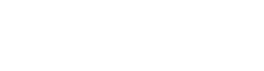 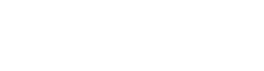 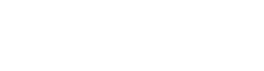 Office of the Business Administrator  1308 North AveCommercial Township, NJ 08349 TO:     All Vendors  	 	 	 	 	 	Date: _________________ UNAUTHORIZED ORDERS Official Notification Authorized Purchases The Commercial Township Board of Education only recognizes purchases made through the approved purchase order process.  All purchases made by the Commercial Township Board of Education require: Written Purchase Order; Purchase Order Number; and an Authorized Signature (Purchasing Agent) Unauthorized Purchases Any Board of Education employee who orders and/or receives any materials, supplies or services without first going through the approved purchase order process has made an unauthorized purchase. Vendors’ Responsibility • Do NOTnor Requests! Vendors are not to honor or accept any requests for goods or services unless the vendor receives a written purchase order with an authorized signature and a purchase order number. Contact the Business Office! Please alert Irfan Evcil at 201-441-4800 if any Board employee attempts to place an order without an authorized purchase order. You will NOT Get Paid! The Commercial Township Board of Education will not be held responsible for any unauthorized orders or unauthorized purchases.  Authorized Signatures The Commercial Township Board of Education will only recognize purchase orders signed by:                            Ms. Trish Birmingham, Business Administrator, Board Secretary   (Appendix E) FEDERAL CONTRACTS 1. Debarment and Suspension for Federal Contracts Debarment and Suspension (E.O. 12549 and E.O. 12689) – A contract award (see 2 CFR 180.220) must not be made to parties listed on the government wide exclusions in the System for Award Management (SAM), in accordance with the OMB guidelines at 2 CFR 180 that implement Executive Orders 12549 (3 CFR part 1986 Comp., p. 189) and 12689 (3 CFR part 1989 Comp., p 235). Debarment and Suspension. SAM Exclusions contains the names of parties debarred, suspended or otherwise excluded by agencies, as well as parties declared ineligible under statutory or regulatory authority other than Executive Order 12549. (Ref. 2 CFR 200.212)   2.  Federal Programs/Targeted Students Purchase orders using Federal Funds shall include on the document: Name of Federal Program Targeted Group of Students 3.  Compliance -- Uniform Administrative Regulations—2 CFR Part 200 All purchases using Federal Funds shall be in compliance with the Uniform Administrative Regulations—2 CFR Part 200 (Appendix F) Federal Contracts—Chart of Thresholds       *RFP’s must be publicized when federal funds are being used. (Appendix G)                            Textbook Order Rationale Form A. Conditions of Purchase – New Jersey Administrative Code 6A:23A-9.3 (c)(12) Please check the appropriate box(es) that apply to the purchase.   	□ 	Purchase is in accordance with the textbook replacement plan;  	□ 	Purchase is to replace lost, stolen or destroyed textbooks. 	 	□ 	Purchase of textbooks reflect a change of curriculum. 	 	□ 	Purchase reflects a new edition of textbook. B. Documentation Requirement  The textbook(s) on this purchase order may be found on the school district website.  Curriculum Revision* and Textbook Review Plan*Attach a copy of the page from this document highlighting the textbook(s) to be purchased. 	Name of School/Office   	 	 	 	 	 	 	 	 	Administrator/Supervisor   	 	 	 	 	 	 	 	 	Signature    	 	 	 	 	 	   Date  	 	 	 	Title of Textbook   	 	 	 	 	 	 	 	 	 Curriculum Department Review and Approval 	Approved      	 	 	 	Denied   	 	 	                      Curriculum Director  	 	 	 	    Date (Appendix H) March • Administrators/Supervisors prepare technical specifications to be reviewed  by Purchasing Agent. April • Purchasing Agent prepares final bid specifications to be drafted in a manner to encourage free, open, and competitive bidding. May/June • Annual bids are received, opened and tabulated by Purchasing Agent. June • Bid resolutions are prepared by Purchasing Agent for Board approval. July • Purchase orders are generated by Administrators/Supervisors for August/September delivery.  	 	Athletic Trainer Supplies Athletic Wear  	 	Fax Machines Supplies Instrument Reeds  	 	Payroll Checks 	 Dry Cleaning Services  	 	Two Way Radios 	 Fitness Equipment Copy Disposition Vendor Copy Sent to vendor to order items/provide services Voucher Copy Sent to vendor for signature Receiving Copy Sent to school/office; returned to Business Office upon receipt of goods/services Process Time Line Initial request to bid made by Administrator/Supervisor.   Certification that funds exist. One Day Review of specifications, fully outlining items, materials or services to be bid  by the Purchasing Agent. One Week Return of reviewed specifications to Administrator/Supervisor for final approval.  Administrator/Supervisor signs off final approval. One Week Bid package prepared by the Purchasing Agent. One Week Copies of bids run off by Print Shop. One Day Legal advertisement sent to newspaper. Three Day Advance Notice Bid Date/Time -- must be at least 10 days after Legal Ad appears in newspaper.  Bids are opened and read publicly. 10-20 Days Bid results are reviewed by:        a.  Administrator/Supervisor                                                      b.  Purchasing Agent One Week Administrator/Supervisor prepares spreadsheet showing lowest bidders and recommends award of bid.  Purchasing Agent reviews bids.  Resolution is prepared. One-Two Weeks Bids are reviewed at Board Agenda, Committee of the Whole, and Regular Public Meetings. One Week Purchase orders are prepared by Administrator/Supervisor. One Week ____ Account Number Incorrect; Missing--Please use Account Code # 	 	 	____ ____ Bid Number, Quotation Number--Not Included on Purchase Order ____ Board Resolution Needed--Attach to Purchase Order ____ Conference Request Form--Not Attached; Not Approved ____ Description of Item(s), Service Needed ____ Funds; Federal/State – Title of Grant Program – Type on Purchase Order/Requisition ____ Minimum Order $25.00        Minimum State Contract Order  $100.00 ____ Proposal/Contract Missing -- Attach to Purchase Order ____ Quotation Needed--Please contact me Ext . 1130 to discuss process ____ Rationale Form Missing; Unsigned ____ Shipping Charges Not Added ____ Shipping Charges Not Needed. Type on P.O. “Shipping and Handling Included”  ____ Signature Missing--Administrator, Supervisor, Principal ____ State Contract Number Incorrect, Missing--State Contract Documentation Missing           ____ Textbook Documentation Missing ____Website Documentation / Board Resolution____ Unauthorized Order--Please contact me Ext. 1130  to discuss procedures ____ Vendor Address Incomplete--Post Office Box Number Only ____ Vendor Check Needed? ____ As Per Attached Memo ____ Other________________________________________________________ ____________________________________________________________  CONTRACT/PURCHASE ORDER THRESHOLDS (AGGREGATE) AFFIRMATIVE ACTION EVIDENCE (AA) BUSINESS REGISTRATION CERTIFICATE (BRC) CHAPTER 271 PCD (PAY TO PLAY) (271) Up to          $ 4,350 No No No $  4,351  -  $17,499 No YES No $17,500  -  $28,999 No YES YES *$29,000 – and over YES YES YES Affirmative Action Evidence Exemptions Business Registration Certificate Exemptions Chapter 271 (PCD) Exemptions Contracting Units Subject         to Title 40A:11 State of New Jersey         Contract Purchases Boards of Education        including Educational         Services Commissions Other contracting units,           e.g.  County and State              Colleges and local              authorities, boards, etc. Contracting Units Subject to Title 40A:11 State of New Jersey Contract PurchasesBoards of Education        Including Educational         Services CommissionsOther contracting units,           e.g.  County and State              Colleges and local              authorities, boards, etc. Non-profit Organizations Exempt Situations Emergency Purchases – No payment          unless BRC is on file. Employee settlements paid to     attorneys; Establishments that are out of state         & business being conducted takes        place out of state, e.g. hotels, band        camps, seminars, theatres, etc. Purchase made entirely through          School Student Activity Funds. Contracting Units Subject         to Title 40A:11 State of New Jersey         Contract Purchases Boards of Education        including Educational         Services Commissions Other contracting units,           e.g.  County and State              Colleges and local              authorities, boards, etc. Non-profit Organizations New Jersey School            Boards Association Contract Renewals Public Utilities, e.g. PSE&G Exempt Situations Emergency purchases; Litigation payments to parties      through court order. Description of Goods/Services Amount Procurement Method Goods and Services Less than $3,500 Sound Business Practice Goods and Services $3,500-$28,999 Quotation or Bid Goods and Services $29,000 or more Bid Professional Services Less than $3,500 Simple Proposal Professional Services $3,500-$28,999 Request for Proposals (RFP)* Professional Services $29,000 or more Competitive Contracting Educational Consultant Services Less than $3,500 Simple Proposal Educational Consultant Services $3,500 - $28,999 Request for Proposals (RFP)* Educational Consultant Services $29,000 or more Competitive Contracting Instructional Improvement Services Less than $3,500 Simple Proposal Instructional Improvement Services $3,500 - $28,999 Request for Proposals (RFP)* Instructional Improvement Services $29,000 or more Competitive Contracting Professional Development Services Less than $3,500 Simple Proposal Professional Development Services $3,500 - $28,999 Request for Proposals (RFP)* Professional Development Services $29,000 or more Competitive Contracting Sole Source (Proprietary) (a) Less than $3,500 Simple Proposal Sole Source (Proprietary) (a) $3,500 - $28,999 Proprietary Quotation Sole Source (Proprietary) (a) $29,000 or more Proprietary Bid Services Provided by Government Units/Schools Less than $3,500 Simple Proposal Services Provided by Government Units/Schools $3,500 - $28,999 Request for Proposals (RFP)* Services Provided by Government Units/Schools $29,000 or more Competitive Contracting  Textbook  Purchases COMMERCIAL TOWNSHIP BOARD OF EDUCATION Office of the School Business Administrator Textbook  Purchases 